ОБЛАСТНОЙ ЗАКОНРОСТОВСКОЙ ОБЛАСТИОБ ОБЩЕСТВЕННОЙ ПАЛАТЕ РОСТОВСКОЙ ОБЛАСТИПринятЗаконодательным Собранием21 февраля 2017 годаСтатья 1. Предмет правового регулирования настоящего Областного законаНастоящий Областной закон в соответствии и пределах, предусмотренных Федеральным законом от 23 июня 2016 года N 183-ФЗ "Об общих принципах организации и деятельности общественных палат субъектов Российской Федерации" (далее - Федеральный закон "Об общих принципах организации и деятельности общественных палат субъектов Российской Федерации"), регулирует отношения, возникающие в связи с формированием и деятельностью Общественной палаты Ростовской области (далее - Общественная палата).Статья 2. Общие положения1. Общественная палата обеспечивает взаимодействие граждан Российской Федерации, проживающих на территории Ростовской области (далее - граждане), и некоммерческих организаций, созданных для представления и защиты прав и законных интересов профессиональных и социальных групп, осуществляющих деятельность на территории Ростовской области (далее - некоммерческие организации), с территориальными органами федеральных органов исполнительной власти, органами государственной власти Ростовской области (далее - органы государственной власти) и органами местного самоуправления, находящимися на территории Ростовской области (далее - органы местного самоуправления), в целях учета потребностей и интересов граждан, защиты прав и свобод граждан, прав и законных интересов некоммерческих организаций при формировании и реализации государственной политики в целях осуществления общественного контроля за деятельностью территориальных органов федеральных органов исполнительной власти, органов исполнительной власти Ростовской области, органов местного самоуправления, государственных и муниципальных организаций, иных организаций, осуществляющих в соответствии с федеральными законами отдельные публичные полномочия на территории Ростовской области.2. Цели и задачи Общественной палаты, принципы ее формирования и деятельности, статус членов Общественной палаты определяются в соответствии с Федеральным законом "Об общих принципах организации и деятельности общественных палат субъектов Российской Федерации".3. Общественная палата состоит из 51 члена Общественной палаты. Одна треть состава Общественной палаты утверждается Губернатором Ростовской области, одна треть - Законодательным Собранием Ростовской области, а оставшаяся одна треть состава Общественной палаты определяется членами Общественной палаты, утвержденными Губернатором Ростовской области и Законодательным Собранием Ростовской области.4. Срок полномочий членов Общественной палаты составляет три года и исчисляется со дня проведения первого заседания Общественной палаты нового состава. Со дня первого заседания Общественной палаты нового состава полномочия членов Общественной палаты предыдущего состава прекращаются. Первое заседание Общественной палаты нового состава созывается Губернатором Ростовской области.5. Общественная палата не является юридическим лицом.6. Общественная палата имеет официальные бланки и печать с изображением Герба Ростовской области.7. Место нахождения Общественной палаты - Ростовская область, город Ростов-на-Дону.Статья 3. Правовая основа деятельности Общественной палатыОбщественная палата осуществляет свою деятельность на основе Конституции Российской Федерации, федеральных конституционных законов, Федерального закона "Об общих принципах организации и деятельности общественных палат субъектов Российской Федерации", других федеральных законов и иных нормативных правовых актов Российской Федерации, Устава Ростовской области, настоящего Областного закона, других областных законов и иных нормативных правовых актов Ростовской области.Статья 4. Порядок формирования Общественной палаты1. Выдвижение кандидатов в члены Общественной палаты осуществляется некоммерческими организациями в соответствии с требованиями Федерального закона "Об общих принципах организации и деятельности общественных палат субъектов Российской Федерации" с учетом положений настоящей статьи.2. Не позднее чем за три месяца до истечения срока полномочий членов Общественной палаты Законодательное Собрание Ростовской области размещает на своем официальном сайте в информационно-телекоммуникационной сети "Интернет" информацию о начале процедуры формирования нового состава Общественной палаты.3. День размещения на официальном сайте Законодательного Собрания Ростовской области в информационно-телекоммуникационной сети "Интернет" информации, указанной в части 2 настоящей статьи, считается днем начала формирования Общественной палаты.4. Предложения по кандидатурам членов Общественной палаты представляются Губернатору Ростовской области и в Законодательное Собрание Ростовской области не позднее чем через 14 календарных дней со дня начала формирования Общественной палаты, а в Общественную палату - не ранее чем через 40 и не позднее чем через 50 календарных дней со дня начала формирования Общественной палаты.5. Зарегистрированные на территории Ростовской области структурные подразделения общероссийских и межрегиональных общественных объединений направляют предложения по кандидатурам членов Общественной палаты Губернатору Ростовской области.6. Зарегистрированные на территории Ростовской области некоммерческие организации, в том числе региональные общественные объединения, направляют предложения по кандидатурам членов Общественной палаты в Законодательное Собрание Ростовской области на имя Председателя Законодательного Собрания Ростовской области.7. Зарегистрированные на территории Ростовской области местные общественные объединения направляют предложения по кандидатурам членов Общественной палаты в Общественную палату на имя председателя Общественной палаты.8. Губернатор Ростовской области не позднее чем через 30 календарных дней со дня начала формирования Общественной палаты по результатам проведения консультаций с некоммерческими организациями, указанными в части 5 настоящей статьи, предлагает 17 гражданам из числа кандидатур, представленных такими некоммерческими организациями, войти в состав Общественной палаты.9. Председатель Законодательного Собрания Ростовской области не позднее чем через 30 календарных дней со дня начала формирования Общественной палаты по результатам проведения консультаций с некоммерческими организациями, указанными в части 6 настоящей статьи, предлагает 17 гражданам из числа кандидатур, представленных такими некоммерческими организациями, войти в состав Общественной палаты.10. В целях проверки соответствия кандидатов в члены Общественной палаты требованиям, установленным Федеральным законом "Об общих принципах организации и деятельности общественных палат субъектов Российской Федерации" для членов Общественной палаты, Губернатором Ростовской области, Председателем Законодательного Собрания Ростовской области могут направляться запросы в соответствующие государственные и муниципальные органы.11. Граждане, получившие предложение войти в состав Общественной палаты, в течение 10 календарных дней письменно уведомляют соответственно Губернатора Ростовской области или Председателя Законодательного Собрания Ростовской области о своем согласии либо об отказе войти в состав Общественной палаты.12. Губернатор Ростовской области не позднее чем через 60 календарных дней со дня начала формирования Общественной палаты утверждает членов Общественной палаты из числа граждан, уведомивших о согласии войти в состав Общественной палаты.13. Председатель Законодательного Собрания Ростовской области не позднее чем через 50 календарных дней со дня начала формирования Общественной палаты вносит на рассмотрение Законодательного Собрания Ростовской области предложение по кандидатурам членов Общественной палаты из числа граждан, уведомивших о согласии войти в состав Общественной палаты.Рассмотрение Законодательным Собранием Ростовской области предложенных кандидатур членов Общественной палаты осуществляется в соответствии с Регламентом Законодательного Собрания Ростовской области не позднее чем через 60 календарных дней со дня начала формирования Общественной палаты.Решение об утверждении членов Общественной палаты оформляется постановлением Законодательного Собрания Ростовской области.14. Члены Общественной палаты, утвержденные Губернатором Ростовской области и Законодательным Собранием Ростовской области, не позднее чем через 80 календарных дней со дня начала формирования Общественной палаты в соответствии с Регламентом Общественной палаты принимают решение об утверждении членами Общественной палаты 17 граждан из числа кандидатур, представленных некоммерческими организациями, указанными в части 7 настоящей статьи.15. Если полный состав Общественной палаты не будет сформирован в порядке, установленном настоящей статьей, либо в случае досрочного прекращения полномочий членов Общественной палаты, новые члены Общественной палаты вводятся в ее состав в порядке, установленном частями 16 - 19 настоящей статьи.16. Если вакантным является место члена Общественной палаты, утверждаемого Губернатором Ростовской области, Правительство Ростовской области не позднее чем через три рабочих дня со дня наступления обстоятельств, указанных в части 15 настоящей статьи, размещает на своем официальном сайте в информационно-телекоммуникационной сети "Интернет" информацию о начале процедуры замещения вакантного места члена Общественной палаты.Решение об утверждении гражданина членом Общественной палаты принимается Губернатором Ростовской области в порядке, предусмотренном частями 4, 5, 8, 10, 11 и 12 настоящей статьи. При этом сроки осуществления процедур, указанных в частях 4, 8 и 12 настоящей статьи, исчисляются со дня размещения в информационно-телекоммуникационной сети "Интернет" информации о начале процедуры замещения вакантного места члена Общественной палаты и сокращаются наполовину.17. Если вакантным является место члена Общественной палаты, утверждаемого Законодательным Собранием Ростовской области, Законодательное Собрание Ростовской области не позднее чем через три рабочих дня со дня наступления обстоятельств, указанных в части 15 настоящей статьи, размещает на своем официальном сайте в информационно-телекоммуникационной сети "Интернет" информацию о начале процедуры замещения вакантного места члена Общественной палаты.Решение об утверждении гражданина членом Общественной палаты принимается Законодательным Собранием Ростовской области в порядке, предусмотренном частями 4, 6, 9, 10, 11 и 13 настоящей статьи. При этом сроки осуществления процедур, указанных в частях 4, 9 и 13 настоящей статьи, исчисляются со дня размещения в информационно-телекоммуникационной сети "Интернет" информации о начале процедуры замещения вакантного места члена Общественной палаты и сокращаются наполовину.18. Если вакантным является место члена Общественной палаты, утверждаемого из числа кандидатур, представленных некоммерческими организациями, указанными в части 7 настоящей статьи, Общественная палата не позднее чем через три рабочих дня со дня наступления обстоятельств, указанных в части 15 настоящей статьи, размещает на своем официальном сайте в информационно-телекоммуникационной сети "Интернет" информацию о начале процедуры замещения вакантного места члена Общественной палаты.Предложения по кандидатурам членов Общественной палаты представляются некоммерческими организациями, указанными в части 7 настоящей статьи, в Общественную палату не позднее чем через семь календарных дней со дня размещения в информационно-телекоммуникационной сети "Интернет" информации о начале процедуры замещения вакантного места члена Общественной палаты.Решение об утверждении гражданина членом Общественной палаты принимается Общественной палатой на своем заседании не позднее чем через 30 дней со дня наступления обстоятельств, указанных в части 15 настоящей статьи.19. В выдвижении кандидатур членов Общественной палаты для замещения вакантного места члена Общественной палаты не участвуют некоммерческие организации, представители которых входят в состав Общественной палаты.20. Положения частей 16 - 19 настоящей статьи не применяются в случае начала процедуры формирования нового состава Общественной палаты.Статья 5. Удостоверение члена Общественной палаты1. Член Общественной палаты имеет удостоверение члена Общественной палаты (далее - удостоверение), являющееся документом, подтверждающим его полномочия. Член Общественной палаты пользуется удостоверением в течение всего срока своих полномочий. Удостоверение, за исключением удостоверения председателя Общественной палаты, подписывается председателем Общественной палаты. Удостоверение председателя Общественной палаты подписывается Губернатором Ростовской области.2. Образец и описание удостоверения утверждаются Общественной палатой. На удостоверении воспроизводится изображение Герба Ростовской области.Статья 6. Органы Общественной палаты1. Органами Общественной палаты являются:1) совет Общественной палаты;2) председатель Общественной палаты;3) комиссии Общественной палаты.2. Общественная палата вправе образовывать рабочие группы Общественной палаты. В состав рабочих групп Общественной палаты могут входить члены Общественной палаты, представители некоммерческих организаций, другие граждане.3. Порядок формирования и полномочия органов Общественной палаты определяются в соответствии с Федеральным законом "Об общих принципах организации и деятельности общественных палат субъектов Российской Федерации" с учетом положений настоящей статьи.Статья 7. Особенности организации деятельности Общественной палаты1. Организация деятельности Общественной палаты осуществляется в соответствии с Федеральным законом "Об общих принципах организации и деятельности общественных палат субъектов Российской Федерации" с учетом положений настоящей статьи.2. В работе Общественной палаты могут принимать участие руководители территориальных органов федеральных органов исполнительной власти, Губернатор Ростовской области, Председатель Законодательного Собрания Ростовской области, иные должностные лица органов государственной власти и органов местного самоуправления.3. Наряду с правами, установленными Федеральным законом "Об общих принципах организации и деятельности общественных палат субъектов Российской Федерации" и иными федеральными законами, Общественная палата имеет право:1) вносить предложения Губернатору Ростовской области, Законодательному Собранию Ростовской области, иным органам государственной власти, Уполномоченному по правам человека в Российской Федерации, Уполномоченному по правам человека в Ростовской области, Уполномоченному по защите прав предпринимателей в Ростовской области, органам местного самоуправления по наиболее важным вопросам социально-экономического и культурного развития Ростовской области и муниципальных образований;2) направлять рекомендации органам государственной власти при определении приоритетов в области государственной поддержки некоммерческих организаций, деятельность которых направлена на развитие гражданского общества в Ростовской области;3) выступать с инициативами по различным вопросам общественной жизни;4) оказывать информационную, методическую и иную поддержку общественным палатам муниципальных образований, консультативным советам общественных объединений при главах местных администраций;5) привлекать граждан, иные некоммерческие организации к формированию и реализации государственной политики по наиболее важным вопросам социально-экономического и культурного развития Ростовской области и муниципальных образований, нравственного и патриотического воспитания молодежи, межнационального и межрелигиозного мира и согласия.Статья 8. Общественный контроль1. Общественная палата вправе осуществлять общественный контроль в формах общественного мониторинга, общественной проверки, общественной экспертизы, а также в таких формах взаимодействия институтов гражданского общества с государственными органами и органами местного самоуправления, как общественные обсуждения, общественные (публичные) слушания, в иных формах, предусмотренных федеральными законами.2. Порядок осуществления общественного контроля в формах, указанных в части 1 настоящей статьи, определяется Федеральным законом от 21 июля 2014 года N 212-ФЗ "Об основах общественного контроля в Российской Федерации" (далее - Федеральный закон "Об основах общественного контроля в Российской Федерации"), другими федеральными законами.3. При осуществлении общественного контроля Общественная палата пользуется правами и несет обязанности, которые предусмотрены законодательством Российской Федерации для субъектов общественного контроля.4. Определение и обнародование результатов общественного контроля осуществляются путем подготовки и направления в соответствии с Федеральным законом "Об основах общественного контроля в Российской Федерации" в органы и (или) организации, в отношении которых осуществляется общественный контроль, итогового документа, подготовленного по результатам общественного контроля.5. Органы и (или) организации, в отношении которых осуществлялся общественный контроль, обязаны рассматривать направленные им Общественной палатой итоговые документы, подготовленные по результатам общественного контроля, и в установленный законодательством Российской Федерации срок направлять в Общественную палату обоснованные ответы.6. Общественная палата в соответствии с Федеральным законом "Об основах общественного контроля в Российской Федерации" обнародует информацию о своей деятельности, о проводимых мероприятиях общественного контроля и об их результатах, в том числе размещает ее в информационно-телекоммуникационной сети "Интернет", в средствах массовой информации, а также при необходимости направляет информацию о результатах общественного контроля в органы прокуратуры и (или) органы государственной власти и органы местного самоуправления, в компетенцию которых входит осуществление государственного контроля (надзора) или муниципального контроля за деятельностью органов и (или) организаций, в отношении которых осуществляется общественный контроль.Статья 8.1. Обеспечение Общественной палатой деятельности Общественной наблюдательной комиссии Ростовской области(введена Областным законом РО от 15.12.2023 N 67-ЗС)Общественная палата в пределах средств областного бюджета, предусмотренных на обеспечение деятельности Общественной палаты, возмещает расходы, связанные с осуществлением полномочий членов Общественной наблюдательной комиссии Ростовской области, и оказывает содействие в материально-техническом и информационном обеспечении деятельности Общественной наблюдательной комиссии Ростовской области в порядке, установленном министерством региональной политики и массовых коммуникаций Ростовской области.Статья 9. Обеспечение деятельности Общественной палаты1. Организационное, правовое, аналитическое, информационное, документационное, финансовое и материально-техническое обеспечение деятельности Общественной палаты осуществляется аппаратом Общественной палаты.2. Аппарат Общественной палаты является государственным учреждением Ростовской области, имеющим печать с изображением Герба Ростовской области и со своим наименованием.3. Руководитель аппарата Общественной палаты назначается на должность и освобождается от должности Правительством Ростовской области по представлению совета Общественной палаты.4. Представление о назначении на должность либо об освобождении от должности руководителя аппарата Общественной палаты оформляется решением совета Общественной палаты.5. Представление о назначении на должность руководителя аппарата Общественной палаты вносится в Правительство Ростовской области с приложением следующих материалов:1) письменного заявления кандидата о назначении его на должность руководителя аппарата Общественной палаты;2) копии паспорта или заменяющего его документа кандидата;3) заверенной нотариально или кадровой службой по месту работы (службы) копии трудовой книжки или иного документа, подтверждающего трудовую (служебную) деятельность кандидата, и (или) основной информации о трудовой деятельности и трудовом стаже кандидата в случаях, если в соответствии с Трудовым кодексом Российской Федерации, иным федеральным законом трудовая книжка на него не ведется;(в ред. Областного закона РО от 28.04.2020 N 324-ЗС)4) копий документов о высшем образовании, а также по желанию кандидата - о дополнительном профессиональном образовании, о присвоении ученой степени, ученого звания, заверенные нотариально или кадровой службой по месту работы (службы);5) материалов, характеризующих предлагаемую кандидатуру.Статья 10. Ежегодный доклад Общественной палаты1. Совет Общественной палаты ежегодно готовит доклад о деятельности Общественной палаты, состоянии и развитии институтов гражданского общества в Ростовской области. Ежегодный доклад заслушивается на заседании Общественной палаты.2. Ежегодный доклад Общественной палаты направляется Губернатору Ростовской области, в Законодательное Собрание Ростовской области, Председателю Ростовского областного суда, прокурору Ростовской области, главному федеральному инспектору по Ростовской области аппарата полномочного представителя Президента Российской Федерации в Южном федеральном округе, Уполномоченному по правам человека в Российской Федерации, Уполномоченному по правам человека в Ростовской области, Уполномоченному по защите прав предпринимателей в Ростовской области, в Общественную палату Российской Федерации.3. Ежегодный доклад Общественной палаты заслушивается на заседании Правительства Ростовской области, Законодательного Собрания Ростовской области.По результатам заслушивания ежегодного доклада Общественной палаты Законодательное Собрание Ростовской области принимает постановление Законодательного Собрания Ростовской области.Рекомендации, содержащиеся в ежегодном докладе Общественной палаты, учитываются органами государственной власти при планировании социально-экономического и культурного развития Ростовской области.4. Ежегодный доклад Общественной палаты размещается на официальных сайтах Правительства Ростовской области, Законодательного Собрания Ростовской области и Общественной палаты в информационно-телекоммуникационной сети "Интернет".Ежегодный доклад Общественной палаты может также публиковаться в средствах массовой информации.Статья 11. Участие членов Общественной палаты в работе общественных советов при органах исполнительной власти Ростовской области1. Совет Общественной палаты вправе обратиться к руководителю органа исполнительной власти Ростовской области с предложением создать общественный совет при данном органе.2. Порядок образования общественных советов при органах исполнительной власти Ростовской области определяется Правительством Ростовской области.3. Руководители органов исполнительной власти Ростовской области обеспечивают участие членов Общественной палаты в работе общественных советов при органах исполнительной власти Ростовской области.Статья 12. Порядок и размер компенсации члену Общественной палаты понесенных за счет собственных средств расходов в связи с осуществлением им полномочий члена Общественной палаты1. Член Общественной палаты вправе получать компенсацию понесенных за счет собственных средств расходов в связи с осуществлением им полномочий члена Общественной палаты при участии в мероприятиях, связанных с выполнением задач, возложенных на Общественную палату.2. Члену Общественной палаты возмещаются следующие виды расходов, связанных с осуществлением полномочий члена Общественной палаты:1) расходы, связанные с проездом до места участия в мероприятии, проводимом вне его постоянного места жительства, в пределах Российской Федерации и обратно до постоянного места жительства;2) расходы, связанные с проездом из одного населенного пункта в другой, если член Общественной палаты направлен для участия в мероприятиях, проводимых в нескольких населенных пунктах;3) расходы, связанные с наймом жилого помещения на период участия в мероприятии, проводимом вне его постоянного места жительства.3. Расходы, указанные в части 2 настоящей статьи, возмещаются в порядке и размерах, которые установлены для возмещения расходов, связанных со служебными командировками лиц, работающих в аппарате Общественной палаты.Финансирование указанных расходов осуществляется за счет и в пределах средств, предусмотренных областным законом об областном бюджете на обеспечение деятельности Общественной палаты.Статья 13. Финансовое обеспечение деятельности Общественной палаты1. Финансовое обеспечение деятельности Общественной палаты является расходным обязательством Ростовской области.2. Финансовое обеспечение содержания аппарата Общественной палаты осуществляется за счет средств областного бюджета.Статья 14. Вступление в силу настоящего Областного закона1. Настоящий Областной закон вступает в силу со дня его официального опубликования.2. Положения настоящего Областного закона применяются к отношениям, возникшим в связи с формированием и деятельностью Общественной палаты, формирование которой началось после 1 января 2017 года.3. Со дня проведения первого заседания Общественной палаты, формирование которой началось после 1 января 2017 года, признать утратившими силу:1) Областной закон от 6 июля 2011 года N 619-ЗС "Об Общественной палате Ростовской области";2) Областной закон от 20 декабря 2011 года N 784-ЗС "О внесении изменений в Областной закон "Об Общественной палате Ростовской области";3) Областной закон от 25 октября 2012 года N 978-ЗС "О внесении изменения в статью 22 Областного закона "Об Общественной палате Ростовской области";4) Областной закон от 8 мая 2013 года N 1084-ЗС "О внесении изменений в Областной закон "Об Общественной палате Ростовской области";5) Областной закон от 7 мая 2014 года N 155-ЗС "О внесении изменений в статьи 4 и 9 Областного закона "Об Общественной палате Ростовской области";6) Областной закон от 3 июля 2014 года N 177-ЗС "О внесении изменения в статью 26 Областного закона "Об Общественной палате Ростовской области";7) Областной закон от 25 июля 2014 года N 207-ЗС "О внесении изменений в Областной закон "Об Общественной палате Ростовской области";8) Областной закон от 27 ноября 2014 года N 271-ЗС "О внесении изменений в Областной закон "Об Общественной палате Ростовской области";9) Областной закон от 29 июля 2015 года N 400-ЗС "О внесении изменений в Областной закон "Об Общественной палате Ростовской области";10) Областной закон от 29 июня 2016 года N 555-ЗС "О внесении изменений в статьи 17 и 24 Областного закона "Об Общественной палате Ростовской области".ГубернаторРостовской областиВ.Ю.ГОЛУБЕВг. Ростов-на-Дону1 марта 2017 годаN 1025-ЗС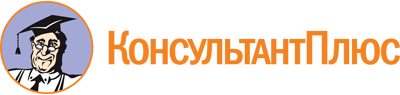 Областной закон Ростовской области от 01.03.2017 N 1025-ЗС
(ред. от 15.12.2023)
"Об Общественной палате Ростовской области"
(принят ЗС РО 21.02.2017)Документ предоставлен КонсультантПлюс

www.consultant.ru

Дата сохранения: 20.05.2024
 1 марта 2017 годаN 1025-ЗССписок изменяющих документов(в ред. Областных законов РО от 28.04.2020 N 324-ЗС,от 15.12.2023 N 67-ЗС)